ÜBERDACHUNG MIT FESTEM DACHHerstellerRenson® Sunprotection-Screens, Kalkhoevestraat 45, 8790 Waregem – Belgien
Tel. +32 (0)56 62 71 11, Fax  +32 (0)56 60 28 51, info@renson.be, www.renson-outdoor.com(rot markierter Text kann je nach Ihrer Wahl gelöscht werden)BeschreibungAlgarve® Canvas ist eine Aluminium-Terrassenüberdachung mit horizontalem Dach, mit einem Oberdach aus profilierten Stahlblech und einer ästhetischen Decke aus straff gespanntem Glasfasertuch. Die Überdachung wird freistehend oder an einer Fassade montiert und von vertikalen Pfosten mit unsichtbaren Schraubverbindungen getragen.AbmessungenSpann:	Min. 800 mm
	Max. 4500 mmPivot:	Min. 895 mm
	Max. 6055 mmFreie Durchgangshöhe: 	Max. 2800 mmGesamthöhe:	Freie Durchgangshöhe: + 230 mm
Gekoppelt:2 Dachteile sind über die Pivot-Seite miteinander gekoppelt, um eine längere Spannseite zu erhalten.Zwischen den beiden Dachteilen müssen keine zusätzliche Pfosten platziert werden.Spann pro Dachteil:	Min. 1500 mm
	Max. 4500 mmSpann (Summe von 2 Dachteilen)	Min. 3000 mm	Max. 6000 mm	Zu Ihrer Information:
Die Spann-Seite stimmt mit der Breite der Stahlplatten überein.
Die Pivot-Seite ist die Seite, an der die verschiedenen Stahlplatten nebeneinander angeordnet sind.Ausführung des SystemsBautyp:Freistehend: Freistehend, 4 PfostenSelbsttragende StrukturFassadenmontage: Mit 1 oder 2 Seiten an einer dahinterliegenden, tragenden Konstruktion / Struktur montiert.1 Pfosten (2 Seiten an der Fassade)2 Pfosten (1 Seite an der Fassade)Rahmen:Stabil umlaufender Rahmen aus extrudierten AluminiumprofilenVerbindung benachbarter Rahmenprofile mit Aluminium-Eckkappe, in der gleichen Ebene wie die Profile, in der Farbe der Tragkonstruktion lackiert.Jedes Rahmenprofil ist mit Montagebügeln zur Befestigung der Spanndecke ausgestattet.Das Oberdach ist mit Montagebügeln befestigt am oberen Rahmen.Höhe: 	230 mm Neigung: 	0°Oberdach:Profilierte Aluminium-Stahlplatten mit einer Anti-Kondensationsschicht auf der Unterseite, um zu verhindern, dass Kondensationstropfen auf die darunterliegende Spanndecke fallen.Das Oberdach wird mit Montagebügeln am oberen Rahmen befestigt.Decke:Das feste Dach wird an der Unterseite mit einem horizontalem Glasfasertuch verarbeitet, das straff über Tuchspannprofile gespannt wird.Das Tuch wird rundum in einem Tuchspannprofil mit Reißverschlüssen und an den Montagebügeln am oberen Rahmen befestigt.Die Tuchspannprofile können näher an den Rahmen herangezogen werden, wodurch das Deckentuch unter Spannung gebracht wird und ein schlichtes Design entsteht.Pfosten:Je nach Bauart werden 1, 2 oder 4 Pfosten verwendet.Hergestellt aus Aluminium-Vierkantprofilen mit einem Durchmesser von 110 x 110 mmDie Pfosten werden an der Unterseite der Montagefüße und an der Oberseite des Rahmens über Schraubkanäle im Pfosten befestigt.Die Schraubkanäle sind mit Aluminiumprofilen abgedeckt, die in der Farbe des Pfostens mitlackiert werden.Montagefüße:4 Varianten:Sichtbare Montagefüße mit sichtbarer GrundplatteUnsichtbarer MontagefußVerstärkte sichtbare Montagefüße mit sichtbarer Grundplatte und verlängertem KernVerstärkter unsichtbarer Montagefuß mit verlängertem KernWasserablauf:Das Oberdach (Stahlplatte) hat eine Neigung von 20 mm. Durch ein perforiertes Profil an der Seite des Oberdachs läuft das Wasser in die Rinne, die in die Profile des oberen Rahmens integriert ist und die gesamte Überdachung umläuft.Jeder Pfosten kann zur Wasserableitung dienen. In der Ecke des oberen Rahmens ist eine Bohrung vorgesehen, die zu einem PVC-Abflussrohr Ø 50mm führt, das unsichtbar im Pfosten integriert ist.An jeder Kante jeder Pivot-Seite wird eine Öffnung von ø 50 mm in der Rinne für die Wasserableitung vorgesehen. In diese Öffnung wird ein Abfuhreinsatz als Blattfilter gesetzt, der in einen Pfosten mündet.Wasserableitung aus dem Pfosten. An der Unterseite des Pfostens befindet sich eine Öffnung, um Regenwasser aus dem Pfosten abzuleiten.
Unterirdische Wasserableitung: Das Abflussrohr wird unten am Pfosten mit einem Abflussrohr verbunden, dass unterirdisch vorgesehen wird.Farbe:Alle sichtbaren Aluminiumprofile werden in Strukturlack, RAL-Farbe nach Wahl (60 – 80 Mikron) pulverbeschichtet.Zusammenbau:Alle Befestigungsmittel (z. B. Schrauben) sind aus rostfreiem Edelstahl gefertigt und nach der Montage unsichtbar.Stromversorgung und Verkabelung:Die elektrischen Kabel werden vollkommen unsichtbar in die Überdachung integriert.Technische EigenschaftenMaximales Gewicht der Schneelast (kg/m²):Gemäß Abmessungen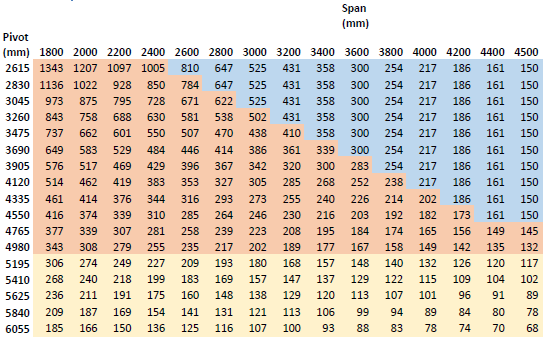 Windbeständig bis:120 km/hWasserableitung und Niederschlagsmenge:Die Terrassenüberdachung kann eine Niederschlagsmenge verarbeiten, die übereinstimmt mit einem Regenschauer mit einer Intensität von 0,04 l/s/m² bis 0,05 l/s/m² und max. 7 Minuten dauert. Solche Regenschauer kommen im Schnitt alle 2 Jahre vor. (Vgl. belgische Regenstatistik: Norm NBN B 52-011)Garantie5 Jahre Produktgarantie für die Konstruktion (alle Mängel, die bei normalem Haushaltsgebrauch und regelmäßiger Wartung und Pflege auftreten können)5 Jahre Garantie auf Somfy®-Automatisierung10 Jahre Garantie auf die Farbechtheit der Lackierung der Aluminiumprofile5 Jahre Garantie auf den Glanz (Lackierung)OptionenUp/Down LED-Beleuchtung:Integrierte LED-Beleuchtung an der Innenseite des Rahmens über die gesamte Länge mit einer auf- und/oder abwärts gerichteten Beleuchtung.Up:Warmes weißes Licht 120 LEDs/M | +/-2800K | 550-680 Lumen/mReines weißes Licht 120 LEDs/m | +/- 5000K | 550-680 Lumen/mDown:Warmes weißes Licht 120 LEDs/M | +/-2800K | 550-680 Lumen/mReines weißes Licht 120 LEDs/m | +/- 5000K | 550-680 Lumen/mRGB  60 LEDs/m | 550-700 Lumen/mNormenDieses Produkt wurde entsprechend der folgenden Norm hergestellt und getestet: EN 13561